Le Pôle de Compétitivité organise le 12ème XyloDating chez son adhérent l’Ecole Nationale Supérieure de Chimie, de Biologie et de Physique (ENSCBP) 16 avenue Pey-Berland – 33600 PESSAC sur le thème :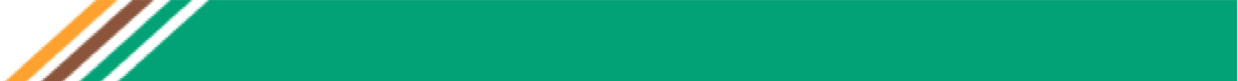 La bioéconomie, enjeu majeur pour filière Forêt/Bois, car elle permet aux industries de diversifier leurs activités. Mais, face à la concurrence internationale, la France souffre d’un manque de visibilité et d’initiatives collectives autour de la valorisation du bois en fibres et molécules d’intérêt. En stimulant les démarches de recherche et d’innovation en chimie du bois, les acteurs de l’amont de la filière porteront leurs nouveaux produits sur de nombreux secteurs. Car la demande croissante des secteurs de la cosmétique, la pharmaceutique, la bioénergie ou encore des matériaux bio-sourcés, s’inscrit dans leurs démarches d’écoconception durable. La connaissance de la ressource est primordiale car elle favorise plus de collaborations entre la filière bois et l’industrie chimique.Programme8 h 15 : Accueil 8 h 40 : Mot d’accueil  Fernando LEAL CALDERON, Directeur de l’ENSCBP, Stéphane GRELIER, Vice-Président du Pôle de Compétitivité Xylofutur, 9 h 00 	Extraction et purification de lignines industrielles. Production, caractérisation physico-chimique des matières premières pour l’élaboration de fibres de carbone. Gilles LABAT – FCBA (33)9 h 25	BiomExt, procédé d'extraction et de fractionnement de la biomasse lignocellulosique par extrusion - Frédéric BATAILLE – VALAGRO (86)9 h 50	Easy-Extract, un booster d’extraction - Marie NAVARRO – INNOVI (47)10 h 15	Valorisation de la biomasse lignocellulosique à des fins non alimentaires –   Agroraffinage en réacteur thermo-mécano-chimique (Extrudeur bi-vis)- Christine Raynaud et Céline Mathieu – LCA/CATAR (31)10 h 40 :	Pause 
Bioéconomie circulaire de la filière bois en Europe : Conception d’un livre de connaissance : ERIFORE- Benoit Joffres – INRA (33)11 h 10	WoodSAW : Wood biomass analysis: easy and complementary techniques for polysaccharide identification and quantification using macroarrays and surface acoustic wave sensors 	Guy COSTA – Université de Limoges- LCSN (87) 11 h 35	Développement d’une filière sur le gemmage. Quels sont les nouveaux débouchés pour une gemme de pin éco-certifiée, récoltée à partir d’un nouveau procédé innovant et écologique.Marie-Laure Delanef & Luc Leneveu - HOLISTE (71 & 33)12 h 00	Purification de xylose issu d’hydrolysat de bagasse de canne - Mise en œuvre de chromatographie d’exclusion d’ions et d’affinité pour la purification du xylose. Stanislas BAUDOUIN – SEPROSYS (17) 12 h 25	Comment innover avec la biomasse oléagineuse ? des opportunités de valorisation croisée avec la biomasse Bois – Carine Alfos –ITERG (33) 12 h 45 : Cocktail déjeunatoire14 h 00 à 17 h 00 : Rendez-vous personnalisésTARIFS INSCRIPTIONS 	Adhérent du Pôle Xylofutur 			30 € HT soit 36 € TTCNon Adhérent du Pôle Xylofutur 		80 € HT soit 96 € TTCPour vous inscrire dès aujourd’hui, cliquez sur INSCRIPTIONS